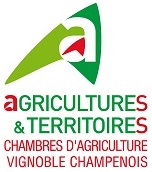 Le Document unique d’évaluation des risques doit être accessible aux salariés1-Présentation de l’exploitation et plus particulièrement de l’endroit où l’intervenant doit évoluer.2-Connaissance du matériel et des risques.Consignes d’utilisation, de maintenance et remisage selon le cas : notice du matériel et explication de l’exploitantAux saisonniers, remise de fiches techniques sur les tâches à réaliserMise en garde sur les risques éventuels3-Consignes de sécuritéMise à disposition et utilisation des moyens de protectionLocalisation des arrêts d’urgenceLocalisation des moyens d’alerte :Coordonnées des services de secours d’urgence (pompiers, SAMU, centre anti-poisons…)4-Formation à la sécurité au travail correspondant aux tâches réalisées (concerne l’ensemble des personnes travaillant sur l’exploitation).Ces informations viennent en complément de l’affichage obligatoire des textes de loi que l’employeur est légalement tenu d’afficher sur le lieu de travail.Chambre d’agriculture du Vignoble Champenois– Semptembre 2018